正義高中108年度第21屆正義盃學科能力競賽英語科試題第一大題: 單字測驗 (選擇一正確答案) 共10題 每題2分 總計20分    編號: Look at the picture, the elephant is playing the __________.      A. seesaw      B. swing       C. slide       D. sand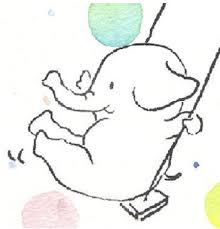 Sue is my uncle’s daughter. She is my ________.couch         B. closet       C. cousin         D. coughMom, I am very _______. Can I have something to eat?hungry        B. heavy       C. heart          D. honeyI want to _______ after a tiring long walk.rest          B. sell          C. remember      D. breakThis factory _______ very good cars.paints        B. produces      C. tastes         D. surprisesThe wind _______ Ken’s hat away.pushed       B. controlled     C. explained      D. blewIt is ______. I think it’s going to rain soon.glad          B. tiny          C. bold          D. cloudyYou should _______ making the same mistakes again and again.choose       B. blame         C. avoid         D. dependAfter working hard for many years, Mr. Lee finally became ________.dangerous     B. fearful        C. successful      D. favoriteYou have to ______ understand what you have learned in class.completely     B. friendly       C. lonely         D. hardly第二大題: 語法暨文意選擇 (選擇一正確答案) 共15題  每題2分 總計30分Leo _______ a boat to Penghu last Sunday.has taken        B. took          C. will take            D. takesYour socks smell _________.terrible         B. greatly         C. dead fish           D. badly_________ many tests next week.They had        B. There will be    C. There will have      D. There areMike, ________ a good boy.be              B. is             C. to be              D. hasThe floor is very clean. You can _______ your shoes.turn off          B. make up       C. knock down        D. take offEvery student in the classroom ______ very hard.are studying      B. study          C. is studying         D. have studyIt _______ Jason 200 dollars to buy the cup. spent           B. take           C. cost              D. makesThis is Peter’s schoolbag, and that’s __________.yours           B. my            C. your              D. youMrs. Smith has her son ________ the dog every day.walks           B. walk           C. walking           D. to walkJames: Who makes dinner for you? Jane:  ______________Mom is.         B. Mom can.       C. Mom does.        D. Yes, it’s Mom. Dad bought _______ pork and chicken for the picnic.many           B. lots of          C. a lot             D. two pound of  This is the bookstore ______ we met for the first time.which           B. who            C. where           D. whenAmy doesn’t like spicy food, and ________ Betty.so is            B. neither does      C. also does        D. nor don’tMy brother _________ cry very often, but he doesn’t now.at times         B. looked forward to    C. used to        D. by chanceThe question must _________ seriously.answer         B. have answered      C. be answering    D. be answered第三大題: 克漏字選擇 (選擇一正確答案) 共15題  每題2分  總計30分A.     Next Saturday (1) Nancy’s (2) birthday. We plan (3) a party for her. We (4) some good friends to join us. Nancy is our close friend (5) is helpful and kind. She is (6) child in her family.She has a brother and a sister. She always (7) her best to do everything. We like (8) very much. We hope all the guests will enjoy (9) at the party.A. is             B. was            C. has            D. maybeA. thirteenth      B. thirteen         C. the thirteen     D. thirteensA. have          B. to have          C. having         D. hadA. invented       B. have invited      C. interested      D. invitesA. which         B. whose           C. who           D. itA. young         B. only the         C. more young     D. the youngestA. do            B. try              C. tries           D. haveA. them          B. she             C. hers            D. herA. yourself        B. yourselves       C. ourselves        D. themselvesB.Brian: (10) are you now, Jeff?Jeff:  I (11) in a bookstore just now, but I am going to the library. Brian: Why do you need to go there?Jeff:  I borrowed some books (12). They are due (到期) today. I have to return them, (13) I can’t borrow any books any more.Brian: What (14) you going to do after this?Jeff:  Mom asked me to buy some groceries, so the supermarket is my next stop.Brian: Let me (15) with you.Jeff:  That’ll be great!A. Where         B. What            C. When           D. How A. am            B. was             C. were            D. haveA. tomorrow       B. later            C. the other day     D. next MondayA. and            B. but             C. or              D. then A. are            B. be              C. will             D. do A. go             B. to go            C. be going         D. joining第四大題: 閱讀測驗 (選擇一正確答案) 共10題  每題2分 總計20分(1～3)      Amy, Sally and Joe would go to the movies this afternoon. They agreed to meet in front of the McDonald’s at two. Amy came at 1:50 and then Joe came on time. They stood in front of the McDonald’s and waited for Sally. Fifteen minutes later, Sally didn’t appear....Amy:  What’s wrong with Sally?  She’s late for 15 minutes, and the movie will start in 20 minutes.Joe:  Let me call her. Maybe she’s on the way.Amy: I hope so.Joe:  Hello? Sally? It’s me, Joe. Where are you?  Amy and I are waiting for you at the McDonald’s.Sally: Oh, sorry. What time is it now?Joe:  It’s already 2:15.Sally: Sorry, I overslept. Can you wait for me ten more minutes?Joe:  All right, but— hurry up!Sally: I am sorry to keep you waiting. It’s my treat this time.Joe:  Ok. See you!appear 出現   oversleep 睡過頭     treat 招待1.  What time did Joe get to the McDonald’s?A. 1:50 p. m.          B. 2:15p.m.      C. 2:00 p.m.       D. 2:30 p.m.Why didn’t Sally get to the McDonald’s on time?A. She overslept.                    B. She forgot that.   C. She met an old friend on the way.   D. She was in a traffic jam.Which statement(敘述) is correct?A. Amy, Sally and Joe were going to watch a ball game this afternoon.B. Amy was five minutes early to get to the McDonald’s.C. The movie would start at 2:30 p.m.D. Sally would pay for the movie tickets.B. (4～6)Here are some messages for Mike when he gets to his office. project計畫   product 產品Who may be Mike’s girlfriend?A. Amanda          B. Pete.        C. Cindy.        D. Susan.Why didn’t Sandy come to work today?A. She didn’t like Mike.B. She was very busy.C. She went to Mr. Pete Wilson’s home.D. She was sick.What time does Mike have a meeting today?A. At 14:00.        B. At 12:00.     C. At 10:00.       D. At 4:00.C. (7～8)content目錄    appendix附錄  7. Cindy needs to write a report about Bill Gates. She should read_________.A. Chapter 1.                 B. Chapter 2.            C. Chapter 3.                 D. Chapter 48. If you like eating, which chapter should you read?                   編號:002   A. Chapter 2.                  B. Chapter 3.    C. Chapter 4.                 D. Chapter 5D. (9～10)                        The Green Family’s House9. How many people are there in the Green family?   A. Two.               B. Three.          C. Four.               D. Five.10. Which room is next to the son’s room?   A. Parents’ Room.       B. The kitchen.      C. The bathroom.       D. Study Room.     Mike,Sandy is sick. She can’t come today.  You have to do the project by yourself.Oh, how poor!                                           TommyMike,Sandy is sick. She can’t come today.  You have to do the project by yourself.Oh, how poor!                                           TommyMike,Sandy is sick. She can’t come today.  You have to do the project by yourself.Oh, how poor!                                           TommyMike,Sandy is sick. She can’t come today.  You have to do the project by yourself.Oh, how poor!                                           TommyMike,              Sorry, I can’t have lunch with you today. I am busy today. I have so much work to do.          I’ll call you later. I love you.                                                  SusanMike,              Sorry, I can’t have lunch with you today. I am busy today. I have so much work to do.          I’ll call you later. I love you.                                                  SusanMike,              Sorry, I can’t have lunch with you today. I am busy today. I have so much work to do.          I’ll call you later. I love you.                                                  SusanMike,              Sorry, I can’t have lunch with you today. I am busy today. I have so much work to do.          I’ll call you later. I love you.                                                  SusanMike, The data you need is in the yellow file.  And the meeting will start at 2:00 PM.Please be there on time.                                         JosephMike, The data you need is in the yellow file.  And the meeting will start at 2:00 PM.Please be there on time.                                         JosephMike, The data you need is in the yellow file.  And the meeting will start at 2:00 PM.Please be there on time.                                         JosephTo: Mike                       From: Mr. Pete Wilson           Message: Take the product to Mr. Pete Wilson’s home at 10 AM.His address is 365, Wangnan Rd., Tainan.Message taker: Amanda                                            To: Mike                       From: Mr. Pete Wilson           Message: Take the product to Mr. Pete Wilson’s home at 10 AM.His address is 365, Wangnan Rd., Tainan.Message taker: Amanda                                            To: Mike                       From: Mr. Pete Wilson           Message: Take the product to Mr. Pete Wilson’s home at 10 AM.His address is 365, Wangnan Rd., Tainan.Message taker: Amanda                                            To: Mike                       From: Mr. Pete Wilson           Message: Take the product to Mr. Pete Wilson’s home at 10 AM.His address is 365, Wangnan Rd., Tainan.Message taker: Amanda                                            To: Mike                       From: Mr. Pete Wilson           Message: Take the product to Mr. Pete Wilson’s home at 10 AM.His address is 365, Wangnan Rd., Tainan.Message taker: Amanda                                            Get To Know the U.S.                       Contents*   Introduction …………………………………………….. ..2*   Chapter 1: Short History of the U. S…………………… 7*   Chapter 2: Famous People (Men)……………………..59*   Chapter 3: Famous People (Women)………………..110*   Chapter 4: Delicious Food to Eat in the Country……157*   Chapter 5: Place to Visit………………………………180*   Appendix: Map of the U. S…………………………….221Front Door     Living Room                                Back Door    Front Door     Living Room                                Back Door    Front Door     Living Room                                Back Door    Front Door     Living Room                                Back Door      Parents’ RoomDaughter’s    Room    Son’s     Room         Bathroom